Kochane KrasnoludkiW tym tygodniu proszę o wykonanie następujących propozycji.Temat: Wielkanoc – zwyczaje i tradycje.1.Koszyczek wielkanocny.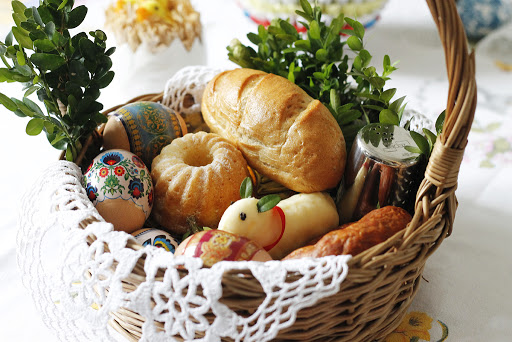 Prezentacja zawartości koszyczka wielkanocnego – wyjaśnienie symboliki:- Chleb symbolizuje ciało Chrystusa. Wkładamy go do koszyczka, aby zapewnić sobie dobrobyt i pomyślność.- Jajka są symbolem nowego, rodzącego się życia.-Wędlina jest symbolem dostatku, bogactwa i dobrobytu.-Sól i pieprz symbolizują oczyszczenie, prostotę i prawdę.-Baranek jest symbolem Chrystusa Zmartwychwstałego/Baranka Bożego/, który zwyciężył śmierć. Figurka baranka jest zazwyczaj wykonana z cukru lub czekolady.- Chrzan jest oznaką ludzkiej siły, którą chcemy mieć przez cały rok.2. Prezentacja wiersza A. Widzowskiej „Wielkanoc”.    Praca z książką / str. 58-59/ dziecko ogląda obrazki a dorosły recytuje wiersz:Rozmowa na podstawie wiersza:- Z czego robi się pisanki ?- Co wkładamy do koszyczka wielkanocnego? - Co robimy w lany poniedziałek?- Co ci się kojarzy ze świętami wielkanocnymi?3. Zadanie do wykonania dla dziecka ; /karty pracy nr 28 cz.2/   Dziecko:  - rysuje koszyczek po śladzie                     - koloruje koszyk i jajka                     - nazywa kolory pisanek                     - nakleja naklejki4. Osłuchanie z piosenką pt. „Pisanki”. https://www.youtube.com/watch?v=qKY9oeELKn4   Rozmowa na temat treści. Wyjaśnienie dziecku różnicy między pisankami a kraszankami.   Nazwa „ kraszanki” pochodzi od  metody barwienia jajka tzw. kraszenia, które polegało na   farbowaniu jaj na jeden kolor bez wzoru, natomiast jajka pokryte wzorem to pisanki.Dziecko ogląda obrazek , odróżnia pisanki od kraszanek / ze wzorem i bez wzoru/Dziecko ma połączyć kredką jeden wzór wybranej przez siebie pisanki lub kraszanki.Ile jest jajek każdego rodzaju na obrazku? Przy każdym rodzaju pod rysunkiem narysuj odpowiednią ilość kropek.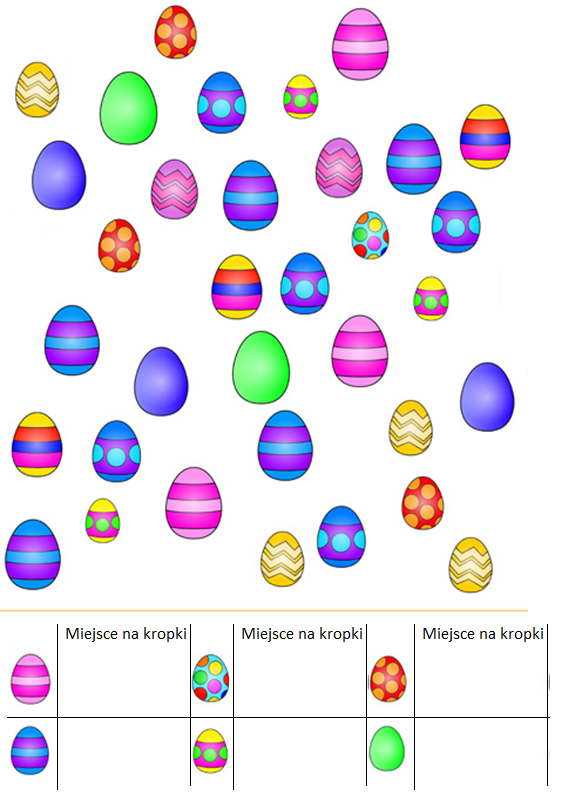 5. Zabawa w „ Ciepło- zimno”. Dorosły chowa gdzieś w pokoju np. czekoladowe jajeczko, a dziecko musi je odnaleźć . Kiedy dziecko jest daleko od jajeczka , dorosły mówi „ zimno”,  kiedy zbliża się do miejsca, w którym ukryte jest to jajeczko dorosły mówi „cieplej”, a kiedy dziecko jest najbliżej ukrytego jajeczka mówi „ gorąco”. W nagrodę za znalezienie dziecko może zjeść jajeczko. Może być też odwrotnie ; dziecko chowa jajeczko a dorosły je  odnajduje.6.Łączenie pisanek od najmniejszej do największej / karty pracy ,cz.2 , nr 11/7.Zabawa ruchowa „ Kto doniesie jajko do mety?” / potrzebne nam będą 2 jajka i 2 łyżki/. Wyznaczamy trasę przejścia. Jajko kładziemy na łyżkę i pokonujemy trasę, uważając, żeby jajko nie spadło z łyżki. Kto doniesie jajko do mety , ten wygrywa. Mogą się bawić w to wszyscy domownicy.8. Wyprawka plastyczna, karta 8, dowolne farby, chusteczki.Dziecko maluje palcami kolorowe szlaczki na rysunkach jajek,kończy malować jajka, które już są częściowo pokolorowane,maluje kropki, paski i inne wzory tak, jak pokazano na przykładzie.8.Ćwiczenia matematyczne ; utrwalenie figur  geometrycznych. Pokoloruj według wzoru. Policz ile jest kółek. 9. Rozwiązywanie zagadek o tematyce wielkanocnej.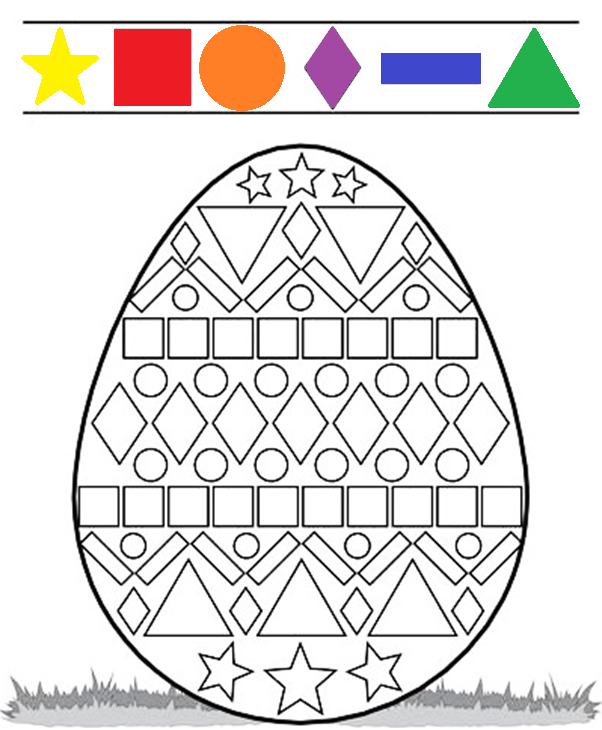 a. To w nim leżą na serwetce jajka malowane,  a pośrodku obok chlebka spoczywa baranek. / Koszyczek wielkanocny/b .Zdziwiła się kura: a to niespodzianka!     Jeszcze wczoraj jajko, a dzisiaj ? /pisanka/Ten prawdziwy na śniadanie wychodzi na łąkę.Ten cukrowy raz do roku ozdabia święconkę./ baranek/Co to jest? Kolorowe, malowane i kraszone i pisane,Na Wielkanoc darowane. /jajko/W ten świąteczny dzień każdy z nas się śmieje,A woda nie z nieba, lecz z wiader się leje./lany poniedziałek czyli „Śmigus – dyngus”10. Pokoloruj zajączka i kurczątko.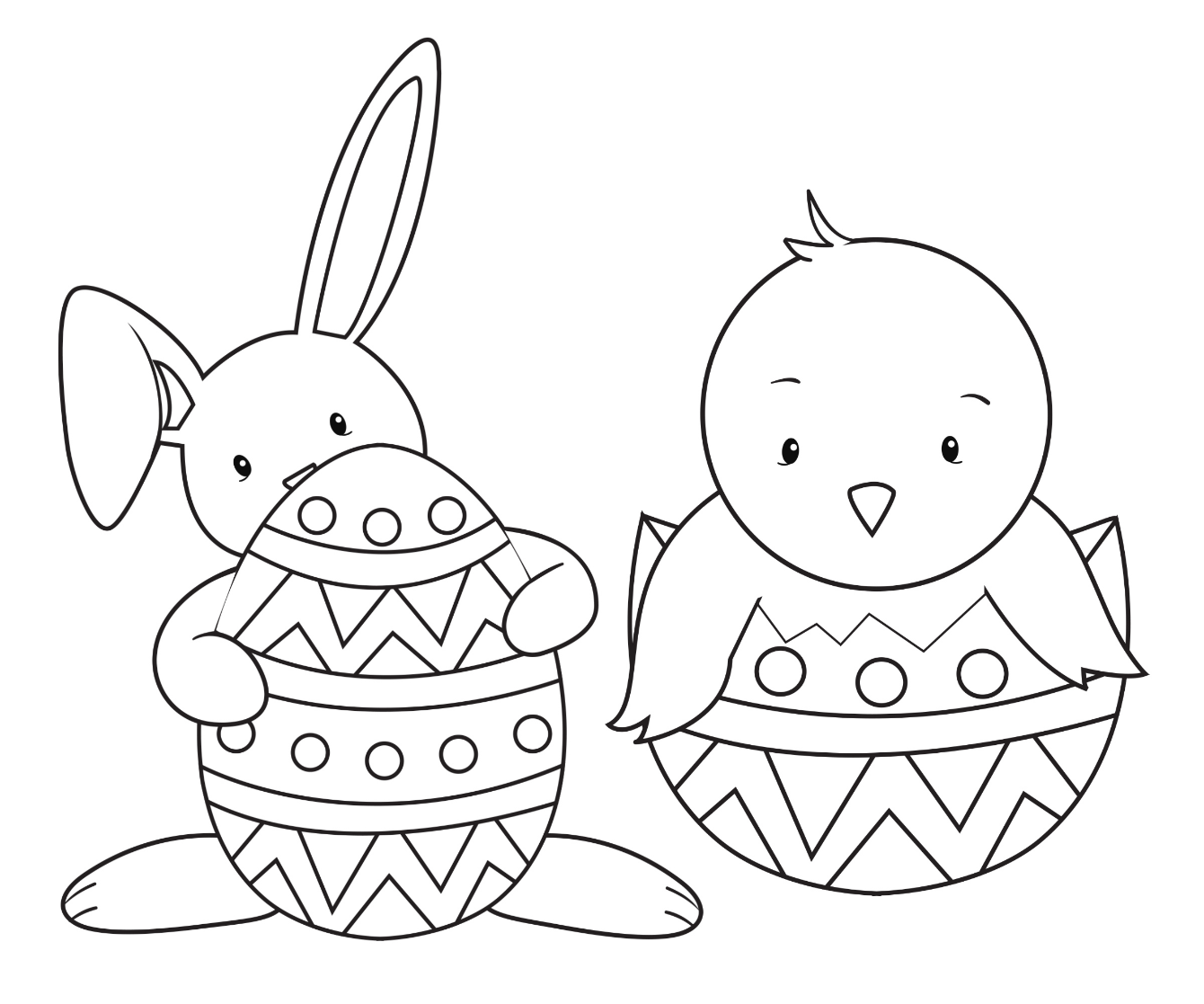 11. Pokoloruj pisanki zgodnie z podpisami na końcu każdego sznurka 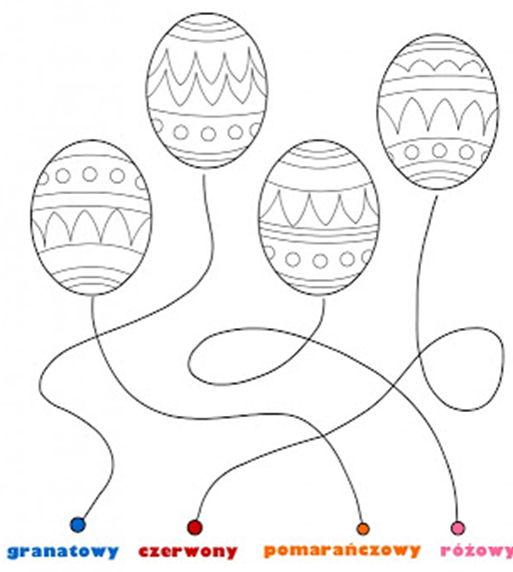 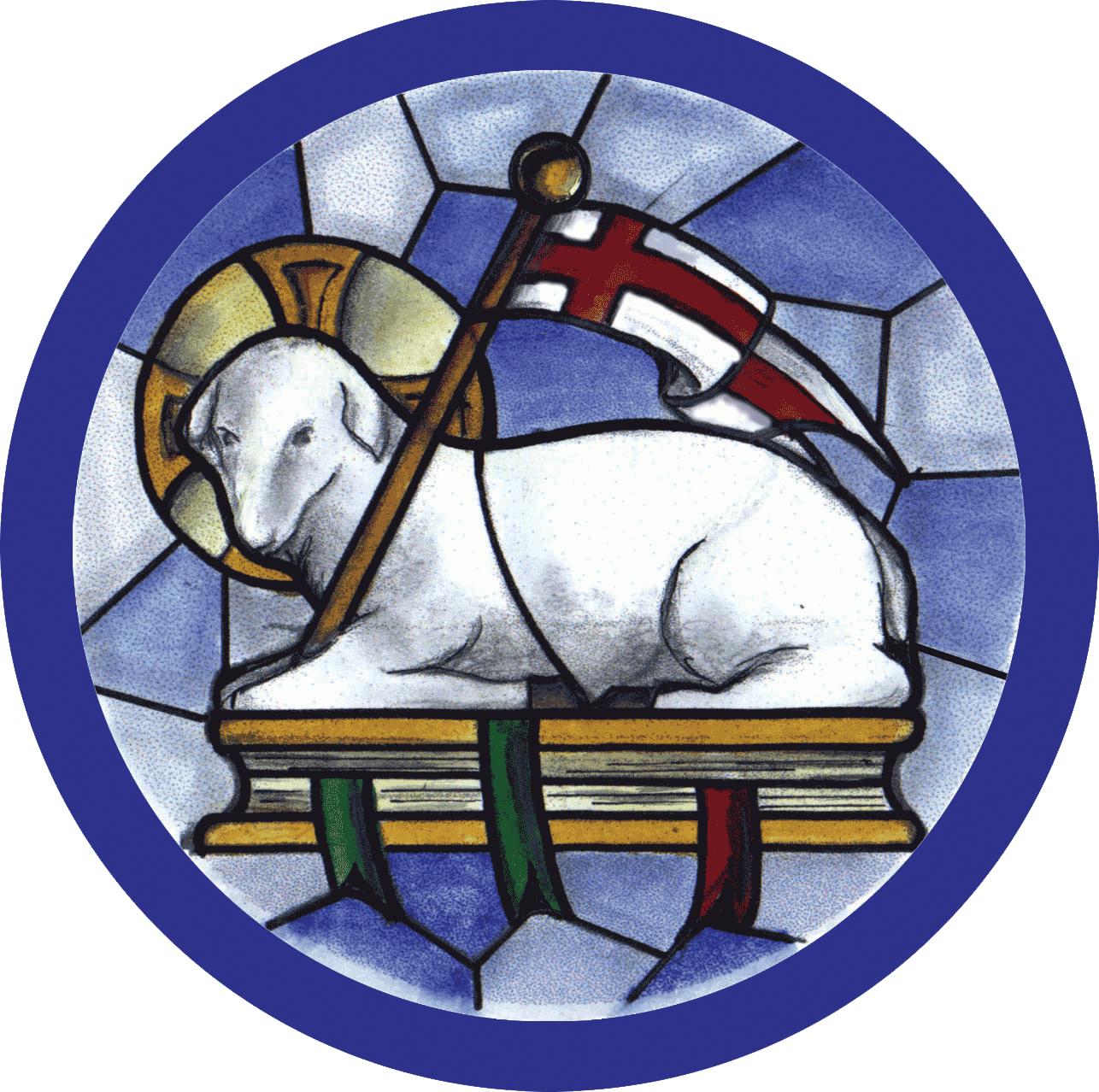 Życzę Wszystkim zdrowych, spokojnych 
Świąt Wielkiej Nocy. 1.  Kurko, proszę, znieś jajeczka,                    śnieżnobiałe lub brązoweja z nich zrobię na Wielkanoccud- pisanki kolorowe.2. Do koszyczka je powkładam,z chlebkiem, babką lukrowaną;potem pójdę je poświęcićz bratem, siostrą , tatą ,mamą.3.Przy śniadaniu wielkanocnym  Podzielimy się święconką  I  buziaka dam mamusi, zajączkowi i kurczątkom.4.”Śmigus, dyngus!” – ktoś zawoła     Tatę wodą popryskamy     Mama będzie zmokłą kurką,     Bo to poniedziałek lany!